БАШКОРТОСТАН        РЕСПУБЛИКАҺЫ                  РЕСПУБЛИКА        БАШКОРТОСТАН       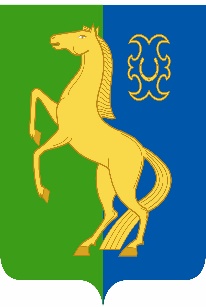 ЙӘРМӘКӘЙ  РАЙОНЫ   МУНИЦИПАЛЬ                             СОВЕТ    СЕЛЬСКОГО   ПОСЕЛЕНИЯРАЙОНЫНЫҢ   ИҪКЕ     СҮЛЛЕ   АУЫЛ                                СТАРОСУЛЛИНСКИЙ СЕЛЬСОВЕТ       СОВЕТЫ          АУЫЛ         БИЛӘМӘҺЕ                                                     МУНИЦИПАЛЬНОГО          РАЙОНА                 СОВЕТЫ                                                                           ЕРМЕКЕЕВСКИЙ     РАЙОН452195,   Иҫке Сүлле аулы,    Уҙәк  урамы,  84                                            452195, с. Старые Сулли, ул. Центральная.84тел.  2 – 63 – 73                                                                        тел.  2 – 63 –                ҠАРАР                                    № 1/7                                  РЕШЕНИЕ       « 03 » октябрь 2023 й.                                                       « 03 » октября 2023 гОб избрании главы сельского поселения Старосуллинский сельсовет муниципального района Ермекеевский район Республики БашкортостанВ соответствии с частью 2 статьи 36 Федерального закона «Об общих принципах организации местного самоуправления в Российской Федерации», статьей 11.4 Закона Республики Башкортостан «О местном самоуправлении в Республике Башкортостан», частью 2 статьи 19 Устава сельского поселения Старосуллинский сельсовет муниципального района Ермекеевский район Республики Башкортостан и статьей 6 Регламента Совета сельского поселения Старосуллинский сельсовет муниципального района Ермекеевский район Республики Башкортостан Совет сельского поселения Старосуллинский сельсовет муниципального района Ермекеевский район Республики Башкортостан решил:избрать Абдуллина Расуля Хамзиновича, депутата от избирательного округа № 7, главой сельского поселения Старосуллинский сельсовет муниципального района Ермекеевский район Республики Башкортостан.Председательствующий на заседании Совета сельского поселения Старосуллинский сельсовет муниципального района Ермекеевский районРеспублики Башкортостан:                                                    Горбунова Л.В.               